Recherche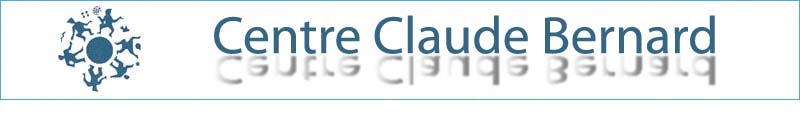 Un(e) Secrétaire d’accueil sur l’antenne de la rue Larrey dans le 5ème  arrondissement de Paris pour une durée d’un mois (1er au 30 septembre 2015).Descriptif :Vous serez en charge de Etre responsable de la salle d’attente :Accueillir les enfants et les familles ;Collecter des renseignements administratifs ;Ranger la salle d’attente.Mettre à jour les fiches de renseignements :Classer, photocopier ;Etre responsable du standard :Prendre les messages ;Renseigner les familles et les partenaires sur les horaires de rendez-vous.Etre responsable de la gestion des agendas :Enregistrer les RDV des professionnels sur le logiciel FAURE (connaissance du logiciel souhaitée)Prendre les rendez-vous sur agendas ;Annuler en cas d’absence, report.Lieu de travail :20 rue Larrey 75005 PARISType de contrat :CDDSalaire : Convention Collective de 1966Durée hebdomadaire :Temps Plein